ВСЕРОССИЙСКАЯ ОЛИМПИАДА ШКОЛЬНИКОВ2020–2021 учебный годШкольный этапМатематика   11 классЗадание 1. Во время распродажи Пётр купил брюки с 40 %-ной скидкой и рубашку с 20 %-ной скидкой. На следующий день Иван купил такие же брюки и рубашку без скидок. Мог ли Иван заплатить в полтора раза больше, чем Пётр? Ответ обоснуйте.Задание 2. Приведите пример числа  x, для которого выполняется равенствоsin2017x – tg2016x = cos2015x.Ответ обоснуйте.Задание 3. Рубик сделал развертку куба размером 3 × 3 × 3 и отметил на ней две точки – см. рисунок.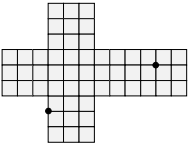 Рисунок к заданию 3Каково  будет  расстояние  между  этими  точками после того, как Рубик склеит из развёртки куб?Задание 4 Из  середины  каждой  стороны  остроугольного  треугольника площади  S  проведены  перпендикуляры  к  двум  другим  сторонам.  Найдите площадь шестиугольника, ограниченного этими перпендикулярами.Задание 5 Если на доске записано число A, к нему можно прибавить любой его делитель, отличный от 1 и самого A. Можно ли из A = 4 получить 1234321?